Read on blog or Reader Faith and Freedom 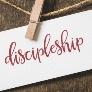 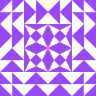 